SELKÄILTAma 5.2.2024, klo 18Spotissa Torikatu 8Petteri Varis Näköstudiosta tulee kertomaan silmistä ja silmälaseistaArpajaisetRunebergin päivän kunniaksi juomme
torttukahvit hinta 2 €
   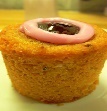 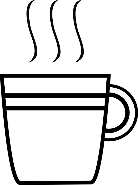 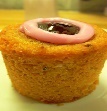 Tervetuloa!